V-сессия    г. Алдан                                                                                                                    13 марта 2014 г.РЕШЕНИЕ  № 5-5Об утверждении штатной численности контрольно-счетного комитета муниципального образования «Алданский район» Руководствуясь Федеральным законом от 07.02.2011 № 6-ФЗ «Об общих принципах организации и деятельности контрольно-счетных органов субъектов Российской Федерации и муниципальных образований», частью 6 статьи 4 Положения "О Контрольно-счетном комитете муниципального образования «Алданский район», утвержденного  решением Алданского районного Совета депутатов Республики Саха (Якутия) от 7 октября 2011 года № 27-2  Алданский районный Совет депутатов решил:1. Утвердить штатную численность контрольно-счетного комитета муниципального образования «Алданский район» в количестве 4 штатных единиц.2. Обнародовать настоящее  решение в установленном Уставом МО «Алданский район» порядке.3. Настоящее решение вступает в законную силу с момента опубликования (обнародования).Председатель Алданского районного Совета депутатов РС(Я):                         С.А. Тимофеев                                                                                          Глава МО «Алданский район»:                                                                          С.Н. Поздняков        АЛДАНСКИЙ  РАЙОННЫЙСОВЕТ ДЕПУТАТОВРЕСПУБЛИКИ САХА (ЯКУТИЯ)III СОЗЫВА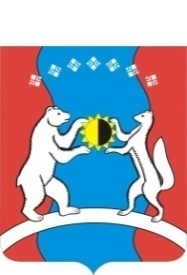     САХА ӨРӨСПҮҮБҮЛҮКЭТЭАЛДАН  ОРОЙУОНУНДЬОКУТААТТАРЫН СЭБИЭТЭ